ПРАВИЛА
проведения сделок между членами профессионального
Клуба ГССНеформальное профессиональное объединение «Клуб ГСС» предоставляет участникам, соблюдающим изложенные ниже Правила совместной работы, следующие преимущества:арендодатели получают возможность активного участия в продвижении своих предложений среди профессиональных посредников, которые в результате систематических и целенаправленных действий оперируют значительным количеством заявок от возможных арендаторов;агенты получают уверенность в добросовестном исполнении договоренностей об оплате посреднических услуг рекомендованными Клубом арендодателями.Членами неформального профессионального объединения «Клуб ГСС» (далее в тексте – Клуб) могут стать постоянные участники рынка аренды коммерческой недвижимости, а именно:частные собственники или их уполномоченные представители (далее в тексте – Арендодатели) ряда объектов коммерческой недвижимости и имущественных комплексов, главным образом, производственно-складского и офисного назначения;агенты, специализирующиеся на работе в указанном сегменте рынка и систематически предпринимающие действия, направленные на привлечение заявок от потенциальных арендаторов (далее в тексте - Посредники).Для Арендодателей условиями вступления в Клуб является:готовность для привлечения арендаторов сотрудничать с Посредниками и оплачивать посреднические услуги в согласованном размере;оплата услуг ГСС по продвижению на рынок предложений аренды в соответствии с существующими тарифами;обязательство безусловной оплаты услуг Посредников и оформления необходимых документов в случае успешного завершения сделки с привлеченными ими арендаторами на основании предварительной устной договоренности и акта осмотра помещений;предоставление сотрудникам ГСС информации о результатах работы в рамках Клуба для статистического учета эффективности проекта.Для Посредников условиями вступления в Клуб является:готовность в сделках с участием членов Клуба не претендовать на оплату посреднических услуг со стороны привлеченных ими арендаторов, чтобы не создавать препятствий для успешного завершения сделки;обязательство взаимодействовать с Арендодателями в рамках Клуба исключительно через свой личный кабинет на сайте Городской справочной службы www.arenda-spb.ru;Выполнение в полном объеме необходимого комплекса работ по сопровождению сделки в рамках клубного сотрудничества;предоставление сотрудникам ГСС информации о результатах работы в рамках Клуба для статистического учета эффективности проекта.Клуб является гарантом добросовестного исполнения его участниками вышеизложенных Правил. Не соблюдение Правил любым участником в процессе проведения сделок с членами Клуба может привести к исключению из сообщества.Настоящие Правила опубликованы на интернет-сайте www.arenda-spb.ru на условиях публичной оферты. Правила регламентируют взаимоотношения членов профессионального сообщества и отражают их взаимные обязательства в процессе совместной деятельности.Оплата услуг ГСС любым способом автоматически означает согласие участника с положениями Правил и обязательство их исполнять.Учредитель Клуба ГСС – Городская справочная служба по аренде коммерческой недвижимости(ООО «Коммерческая фирма «Мир»)Генеральный директор ООО «Коммерческая фирма «Мир» И.А.Хигер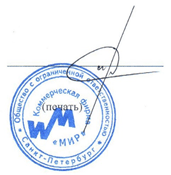 